	2014年12月11日，日内瓦尊敬的先生/女士：我高兴地邀请您出席第17研究组（安全）将自2015年4月8-17日（含）在日内瓦国际电联总部召开的会议。我谨通知您，第一天的会议将自09:30时开始。与会者的注册工作将自08:30起在Montbrillant大楼入口处开始。有关会议厅安排的具体信息将在国际电联总部入口处的电视屏幕上显示。有关该会议的更多信息见本函附件A。与第17研究组主席（Arkadiy Kremer先生，俄罗斯联邦）及其管理班子协商起草的会议议程草案见附件B。由第17研究组主席和报告人起草的临时工作计划和时间表草案见TD 1578号文件。由工作组主席和报告人起草的工作组和课题工作计划草案见TD 1499号文件。祝您与会顺利且富有成效。顺致敬意！电信标准化局主任
	马尔科姆•琼森附件：2件附件A起草文稿提交文稿的截止日期：提交文稿的截止日期为会议召开日至少12（十二）个日历日以前。此类文稿将在第17研究组的网站上发布，因而必须在2015年3月26日之前寄达电信标准化局。在会议开始日至少两个月之前收到的文稿，可以应要求予以翻译。直接发布（direct posting）/文件提交：现已在网上设置了一个文稿直接发布系统。该系统允许ITU-T成员预留文稿编号，并直接将文稿上传至ITU-T的网络服务器或直接进行修改。有关使用文稿直接发布系统的进一步信息和指南见以下网址：http://itu.int/net/ITU-T/ddp/。模板：请使用提供的一套模版起草您的文稿。这些模版可以在ITU-T各研究组网页中的“代表资源”（Delegate Resources）（http://www.itu.int/ITU-T/studygroups/templates）处找到。应在所有文件的首页上注明文稿联系人的姓名、传真号码和电话号码以及电子邮件地址。工作方法与设施口译服务将根据请求在相关会议的开幕全体会议和闭幕全体会议上提供。请注意，对于那些安排口译服务的会议，只有当成员国至少在会议召开日的一个月前通过在报名表相应方框打钩或通过向电信标准化局（TSB）发出书面请求时，才可提供口译服务。为便于电信标准化局对口译服务做出必要安排，请务必遵守此截止日期。无纸会议：第17研究组本次会议将为无纸会议。无线局域网设施在国际电联的所有会议厅和日内瓦国际会议中心（CICG）均可提供，供代表使用。详尽信息见ITU-T网站（http://www.itu.int/ITU-T/edh/faqs-support.html）。电子储物箱：Montbrillant办公楼零层设有电子储物箱。您的国际电联RFID胸卡可用来开关电子储物箱。该箱仅可在您出席会议期间使用，所以请务必在会议最后一天的23:59时之前将其清空。借用手提电脑：国际电联计算机使用问询台（Service Desk（servicedesk@itu.int））准备了数量有限的几部手提电脑，按先来后到的顺序，供没有手提电脑的代表使用。打印机：在塔楼地下二层网吧处、Montbrillant办公楼的零层以及主要会议厅附近均备有打印机，供希望打印文件的代表使用。电子打印：除使用需在使用者的电脑或设备上安装的打印机排队“传统”打印方法外，亦可通过电子邮件打印文件（“电子打印”（e-print））。方法很简单：将希望打印的文件作为附件附于一份电子邮件，将邮件发给希望使用的打印机的电子邮件地址（具体为：printername@eprint.itu.int）。无需安装驱动器即可打印。欲了解详情，见http://itu.int/ITU-T/go/e-print。注册、新代表和与会补贴注册：为便于电信标准化局做出必要安排，请您通过信函、传真（+41 22 730 5853）或电子邮件（tsbreg@itu.int）的方式在2015年3月8日之前将代表贵主管部门、部门成员、部门准成员、学术机构、区域性组织和/或国际组织或其它实体出席会议的人员名单发至我处。同时亦请各主管部门注明其代表团团长的姓名（如果有副团长，亦盼一并注明）。请注意，ITU-T会议的与会者只能通过ITU-T网址进行网上预注册：（http://itu.int/ITU-T/studygroups/com17）。新代表：我们为出席会议的新代表安排了入门介绍（Mentoring Programme） – 包括注册时的迎新简介、引导参观国际电联总部和有关ITU-T的情况介绍会。如欲参加，请在报名表的相应方框中打钩。与会补贴：我们高兴地通知您，将根据可用资金的情况，向每个最不发达国家或低收入发展中国家主管部门颁发一份全额或两份非全额与会补贴，以方便他们与会（http://itu.int/en/ITU-T/info/Pages/resources.aspx）。申请与会补贴时必须得到相关国际电联成员国主管部门的授权。与会补贴申请表（请使用所附表1）必须在2015年2月25日之前交回国际电联。请注意，决定是否授予与会补贴的标准包括：电信标准化局的可用预算；申请人向会议提交的文稿；在国家和地区之间的公平分配；以及性别平衡。（会前）重要截止日期2015年2月8日：	–	提交需翻译的文稿2015年2月25日：	–	申请与会补贴2015年3月11日：	–	申请签证2015年3月8日：	–	要求在全体会议的开幕会议和/或闭幕会议上提供口译服务				–	预注册2015年3月26日：	–	提交文稿的最后截止日期到访日内瓦：酒店和签证请注意，新的到访者信息网站现可供使用：http://itu.int/en/delegates-corner。酒店：为方便起见，本函附有一份酒店预定表（表2）。酒店一览表见：http://itu.int/travel/。签证：我们谨提醒您，一些国家的公民需要获得签证才能入境瑞士并在此逗留。签证必须至少在会议召开日的四（4）个星期前向驻贵国的瑞士代表机构（使馆或领事馆）申请，并随后领取。如果贵国没有此类机构，则请向驻出发国最近的国家的此类机构申请并领取。如果遇到问题，国际电联可根据您所代表的主管部门或实体提出的正式请求与有权能的瑞士当局接触，以便为发放签证提供方便，但仅限于在所述的四个星期内办理。此类请求必须说明申请签证人员的姓名和职务、出生日期、护照号码以及护照签发日期和失效日期，并必须附有一份已批准该人员参加ITU-T所述会议的注册确认通知，而且必须通过传真（传真号码：
+41 22 730 5853）或电子邮件（tsbreg@itu.int）发至电信标准化局，上面注明“visa request”（“签证申请”）。FORM 1 - FELLOWSHIP REQUEST(to TSB Collective letter 5/17)FORM  2 - HOTELS(to TSB Collective letter 5/17)TELECOMMUNICATION STANDARDIZATION SECTORSG/WP meeting  ____________________  from  ___________  to  ___________  in GenevaConfirmation of the reservation made on (date)  ___________with (hotel)   ________________________________________at the ITU preferential tariff____________ single/double room(s)arriving on (date)  ___________  at (time)  ___________  departing on (date)  ___________GENEVA TRANSPORT CARD : Hotels and residences in the canton of Geneva now provide a free "Geneva Transport Card" valid for the duration of the stay. This card will give you free access to Geneva public transport, including buses, trams, boats and trains as far as Versoix and the airport. Family name: _______________________________________________________________First name: _________________________________________________________________Address: 	 ______________________________Tel:	 _________________________________________________________________	Fax:	 _________________________________________________________________ 	E_mail: ___________________________Credit card to guarantee this reservation:  AX/VISA/DINERS/EC  (or other) ______________No.: __________________________________	valid until: _________________________Date: _________________________________	Signature: _________________________ANNEX BDraft Agenda for the plenaryMeeting of Study Group 17
Geneva, 8-17 April 2015Opening of the meeting and welcomeResults from the last meeting of Study Group 17Report of the 17 – 26 September 2014 Study Group 17 meetingResult of Recommendations consented under AAPResult of the Member States consultation for Recommendations under TAPReports of the interim Rapporteur group meetingsReport from the Correspondence Groups on-	strengthening collaboration between ITU-T SG17 and ITU-D SG2 Q3/2 		on security-	investigation for new topics for SG17 standardization-	Guidelines for organizing Rapporteur Group meetings and meetings of 		Questions-	Cybersecurity Information Exchange Capabilities.SG17 participation in workshops and seminarsCoordination, collaboration and cooperationFocus groups (FGs), joint coordination activities (JCAs) and Global standards initiatives (GSIs)Relations with other lead study groupsMemorandum of Understanding on e-business (IEC, ISO, ITU-T, UN/ECE)Collaboration with IEC, ISO and ISO/IEC JTC 1Collaboration with IETFCollaboration with ETSICollaboration with the SDL Forum SocietyCollaboration with the Kantara InitiativeCollaboration with OASISCollaboration with FIRSTCollaboration with Cloud Security AllianceInteraction with other industry consortia and foraReports on other liaison and collaboration activitiesGeneral mattersSG17 organization for this meetingSpecial SessionsNew Focus Group on Standards to Support Critical Infrastructure Protection and ICT Security (FG-SSCIPIS)Bridging the Standardisation Gap (BSG)Newcomers’ orientation sessionsAppointments (to fill open positions)SG17 lead study group activitiesJCA-COPJCA-IdMInformation from the last RevCom meetingSG17 activities in support of WTSA-12 Resolutions, PP-14 Resolutions and WTDC-14 ResolutionsStatus of SG17 ProjectsTutorials for this meetingFuture SG17 organized outreach events (workshops, summits, seminars)Program for this meeting (working party meetings and meeting on Questions)Meeting reports including action plansRecommendations and other texts for approval or agreement at this Study Group 17 meetingRecommendations for consent or determination at this Study Group 17 meetingA.5 justification for normative references other than ITU, ISO, IEC in RecommendationsNew work items to be added and work items to be deleted from the work programmeRecommendations planned for consent or determination or agreement at the next Study Group 17 meetingRecommendations planned for consent or determination later in the study periodEditors and Summaries for Recommendations and other texts under developmentManuals, roadmaps and wikisLiaison statementsRequests to TSB to initiate A.4 (consortia/forums) or A.6 (SDOs) qualificationsPlanned Rapporteur group meetings (alone, collaborative, part of GSI, etc.), and other activitiesEstablishment, continuation, or termination of correspondence groupsOther items for SG17 agreementHighlights of achievementsWorking arrangements for this meetingUpdate on tools available for the conduct of the workMailing lists, including e-mail addressesList of meeting documents and allocation of documents to QuestionsMeeting schedule and room allocationFuture meetings of Study Group 17Information from vice-chairmen and working party chairmenAny other businessClosing						_____________电信标准化局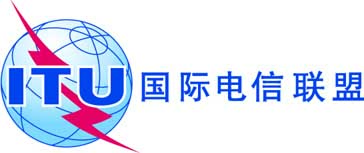 文号：电信标准化局第5/17号集体函电话：
传真：电子
邮件：
+41 22 730 5866
+41 22 730 5853tsbsg17@itu.int 致：国际电联各成员国主管部门，ITU-T部门成员，参加第17研究组工作的ITU-T
部门准成员以及，ITU-T学术成员事由：第17研究组的会议
2015年4月8-17日，日内瓦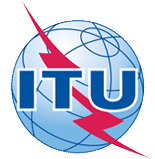 ITU-T Study Group 17 meetingGeneva, Switzerland, 8-17 April 2015ITU-T Study Group 17 meetingGeneva, Switzerland, 8-17 April 2015ITU-T Study Group 17 meetingGeneva, Switzerland, 8-17 April 2015ITU-T Study Group 17 meetingGeneva, Switzerland, 8-17 April 2015ITU-T Study Group 17 meetingGeneva, Switzerland, 8-17 April 2015ITU-T Study Group 17 meetingGeneva, Switzerland, 8-17 April 2015Please return to:Please return to:ITU Geneva (Switzerland)ITU Geneva (Switzerland)E-mail: 	bdtfellowships@itu.intTel:	+41 22 730 5227Fax:	+41 22 730 5778E-mail: 	bdtfellowships@itu.intTel:	+41 22 730 5227Fax:	+41 22 730 5778E-mail: 	bdtfellowships@itu.intTel:	+41 22 730 5227Fax:	+41 22 730 5778E-mail: 	bdtfellowships@itu.intTel:	+41 22 730 5227Fax:	+41 22 730 5778Request for two partial fellowships to be submitted before25 February 2015Request for two partial fellowships to be submitted before25 February 2015Request for two partial fellowships to be submitted before25 February 2015Request for two partial fellowships to be submitted before25 February 2015Request for two partial fellowships to be submitted before25 February 2015Request for two partial fellowships to be submitted before25 February 2015Request for two partial fellowships to be submitted before25 February 2015Request for two partial fellowships to be submitted before25 February 2015Participation of women is encouragedParticipation of women is encouragedParticipation of women is encouragedRegistration Confirmation I.D. No: ……………………………………………………………………………
(Note:  It is imperative for fellowship holders to pre-register via the online registration form at: http://www.itu.int/ITU-T/studygroups/17 )Country: _____________________________________________________________________________________________Name of the Administration or Organization: ______________________________________________________Mr / Ms  _______________________________(family name)  	________________________________(given name)Title:  ________________________________________________________________________________________________Registration Confirmation I.D. No: ……………………………………………………………………………
(Note:  It is imperative for fellowship holders to pre-register via the online registration form at: http://www.itu.int/ITU-T/studygroups/17 )Country: _____________________________________________________________________________________________Name of the Administration or Organization: ______________________________________________________Mr / Ms  _______________________________(family name)  	________________________________(given name)Title:  ________________________________________________________________________________________________Registration Confirmation I.D. No: ……………………………………………………………………………
(Note:  It is imperative for fellowship holders to pre-register via the online registration form at: http://www.itu.int/ITU-T/studygroups/17 )Country: _____________________________________________________________________________________________Name of the Administration or Organization: ______________________________________________________Mr / Ms  _______________________________(family name)  	________________________________(given name)Title:  ________________________________________________________________________________________________Registration Confirmation I.D. No: ……………………………………………………………………………
(Note:  It is imperative for fellowship holders to pre-register via the online registration form at: http://www.itu.int/ITU-T/studygroups/17 )Country: _____________________________________________________________________________________________Name of the Administration or Organization: ______________________________________________________Mr / Ms  _______________________________(family name)  	________________________________(given name)Title:  ________________________________________________________________________________________________Registration Confirmation I.D. No: ……………………………………………………………………………
(Note:  It is imperative for fellowship holders to pre-register via the online registration form at: http://www.itu.int/ITU-T/studygroups/17 )Country: _____________________________________________________________________________________________Name of the Administration or Organization: ______________________________________________________Mr / Ms  _______________________________(family name)  	________________________________(given name)Title:  ________________________________________________________________________________________________Registration Confirmation I.D. No: ……………………………………………………………………………
(Note:  It is imperative for fellowship holders to pre-register via the online registration form at: http://www.itu.int/ITU-T/studygroups/17 )Country: _____________________________________________________________________________________________Name of the Administration or Organization: ______________________________________________________Mr / Ms  _______________________________(family name)  	________________________________(given name)Title:  ________________________________________________________________________________________________Registration Confirmation I.D. No: ……………………………………………………………………………
(Note:  It is imperative for fellowship holders to pre-register via the online registration form at: http://www.itu.int/ITU-T/studygroups/17 )Country: _____________________________________________________________________________________________Name of the Administration or Organization: ______________________________________________________Mr / Ms  _______________________________(family name)  	________________________________(given name)Title:  ________________________________________________________________________________________________Registration Confirmation I.D. No: ……………………………………………………………………………
(Note:  It is imperative for fellowship holders to pre-register via the online registration form at: http://www.itu.int/ITU-T/studygroups/17 )Country: _____________________________________________________________________________________________Name of the Administration or Organization: ______________________________________________________Mr / Ms  _______________________________(family name)  	________________________________(given name)Title:  ________________________________________________________________________________________________Address: 	_____________________________________________________________________________________________________	_____________________________________________________________________________________________________Tel.: _________________________ Fax:	 _________________________ E-Mail: __________________________________PASSPORT INFORMATION:Date of birth: ________________________________________________________________________________________Nationality: ______________________________   Passport number: _______________________________________Date of issue: ______________ In (place): _________________________Valid until (date): __________________Address: 	_____________________________________________________________________________________________________	_____________________________________________________________________________________________________Tel.: _________________________ Fax:	 _________________________ E-Mail: __________________________________PASSPORT INFORMATION:Date of birth: ________________________________________________________________________________________Nationality: ______________________________   Passport number: _______________________________________Date of issue: ______________ In (place): _________________________Valid until (date): __________________Address: 	_____________________________________________________________________________________________________	_____________________________________________________________________________________________________Tel.: _________________________ Fax:	 _________________________ E-Mail: __________________________________PASSPORT INFORMATION:Date of birth: ________________________________________________________________________________________Nationality: ______________________________   Passport number: _______________________________________Date of issue: ______________ In (place): _________________________Valid until (date): __________________Address: 	_____________________________________________________________________________________________________	_____________________________________________________________________________________________________Tel.: _________________________ Fax:	 _________________________ E-Mail: __________________________________PASSPORT INFORMATION:Date of birth: ________________________________________________________________________________________Nationality: ______________________________   Passport number: _______________________________________Date of issue: ______________ In (place): _________________________Valid until (date): __________________Address: 	_____________________________________________________________________________________________________	_____________________________________________________________________________________________________Tel.: _________________________ Fax:	 _________________________ E-Mail: __________________________________PASSPORT INFORMATION:Date of birth: ________________________________________________________________________________________Nationality: ______________________________   Passport number: _______________________________________Date of issue: ______________ In (place): _________________________Valid until (date): __________________Address: 	_____________________________________________________________________________________________________	_____________________________________________________________________________________________________Tel.: _________________________ Fax:	 _________________________ E-Mail: __________________________________PASSPORT INFORMATION:Date of birth: ________________________________________________________________________________________Nationality: ______________________________   Passport number: _______________________________________Date of issue: ______________ In (place): _________________________Valid until (date): __________________Address: 	_____________________________________________________________________________________________________	_____________________________________________________________________________________________________Tel.: _________________________ Fax:	 _________________________ E-Mail: __________________________________PASSPORT INFORMATION:Date of birth: ________________________________________________________________________________________Nationality: ______________________________   Passport number: _______________________________________Date of issue: ______________ In (place): _________________________Valid until (date): __________________Address: 	_____________________________________________________________________________________________________	_____________________________________________________________________________________________________Tel.: _________________________ Fax:	 _________________________ E-Mail: __________________________________PASSPORT INFORMATION:Date of birth: ________________________________________________________________________________________Nationality: ______________________________   Passport number: _______________________________________Date of issue: ______________ In (place): _________________________Valid until (date): __________________Please select your preferencePlease select your preferencePlease select your preferencePlease select your preferencePlease select your preferencePlease select your preferencePlease select your preferencePlease select your preference	□ Economy class air ticket (duty station / Geneva / duty station)	□ Daily subsistence allowance intended to cover accommodation, meals & misc. expenses	□ Economy class air ticket (duty station / Geneva / duty station)	□ Daily subsistence allowance intended to cover accommodation, meals & misc. expenses	□ Economy class air ticket (duty station / Geneva / duty station)	□ Daily subsistence allowance intended to cover accommodation, meals & misc. expenses	□ Economy class air ticket (duty station / Geneva / duty station)	□ Daily subsistence allowance intended to cover accommodation, meals & misc. expenses	□ Economy class air ticket (duty station / Geneva / duty station)	□ Daily subsistence allowance intended to cover accommodation, meals & misc. expenses	□ Economy class air ticket (duty station / Geneva / duty station)	□ Daily subsistence allowance intended to cover accommodation, meals & misc. expenses	□ Economy class air ticket (duty station / Geneva / duty station)	□ Daily subsistence allowance intended to cover accommodation, meals & misc. expenses	□ Economy class air ticket (duty station / Geneva / duty station)	□ Daily subsistence allowance intended to cover accommodation, meals & misc. expensesSignature of fellowship candidate:Signature of fellowship candidate:Signature of fellowship candidate:Signature of fellowship candidate:Signature of fellowship candidate:Date:Date:Date:TO VALIDATE FELLOWSHIP REQUEST, NAME, TITLE AND SIGNATURE OF CERTIFYING OFFICIAL DESIGNATING PARTICIPANT MUST BE COMPLETED BELOW WITH OFFICIAL STAMP.N.B. IT IS IMPERATIVE THAT FELLOWS BE PRESENT FROM THE FIRST DAY TO THE END OF THE MEETING.TO VALIDATE FELLOWSHIP REQUEST, NAME, TITLE AND SIGNATURE OF CERTIFYING OFFICIAL DESIGNATING PARTICIPANT MUST BE COMPLETED BELOW WITH OFFICIAL STAMP.N.B. IT IS IMPERATIVE THAT FELLOWS BE PRESENT FROM THE FIRST DAY TO THE END OF THE MEETING.TO VALIDATE FELLOWSHIP REQUEST, NAME, TITLE AND SIGNATURE OF CERTIFYING OFFICIAL DESIGNATING PARTICIPANT MUST BE COMPLETED BELOW WITH OFFICIAL STAMP.N.B. IT IS IMPERATIVE THAT FELLOWS BE PRESENT FROM THE FIRST DAY TO THE END OF THE MEETING.TO VALIDATE FELLOWSHIP REQUEST, NAME, TITLE AND SIGNATURE OF CERTIFYING OFFICIAL DESIGNATING PARTICIPANT MUST BE COMPLETED BELOW WITH OFFICIAL STAMP.N.B. IT IS IMPERATIVE THAT FELLOWS BE PRESENT FROM THE FIRST DAY TO THE END OF THE MEETING.TO VALIDATE FELLOWSHIP REQUEST, NAME, TITLE AND SIGNATURE OF CERTIFYING OFFICIAL DESIGNATING PARTICIPANT MUST BE COMPLETED BELOW WITH OFFICIAL STAMP.N.B. IT IS IMPERATIVE THAT FELLOWS BE PRESENT FROM THE FIRST DAY TO THE END OF THE MEETING.TO VALIDATE FELLOWSHIP REQUEST, NAME, TITLE AND SIGNATURE OF CERTIFYING OFFICIAL DESIGNATING PARTICIPANT MUST BE COMPLETED BELOW WITH OFFICIAL STAMP.N.B. IT IS IMPERATIVE THAT FELLOWS BE PRESENT FROM THE FIRST DAY TO THE END OF THE MEETING.TO VALIDATE FELLOWSHIP REQUEST, NAME, TITLE AND SIGNATURE OF CERTIFYING OFFICIAL DESIGNATING PARTICIPANT MUST BE COMPLETED BELOW WITH OFFICIAL STAMP.N.B. IT IS IMPERATIVE THAT FELLOWS BE PRESENT FROM THE FIRST DAY TO THE END OF THE MEETING.TO VALIDATE FELLOWSHIP REQUEST, NAME, TITLE AND SIGNATURE OF CERTIFYING OFFICIAL DESIGNATING PARTICIPANT MUST BE COMPLETED BELOW WITH OFFICIAL STAMP.N.B. IT IS IMPERATIVE THAT FELLOWS BE PRESENT FROM THE FIRST DAY TO THE END OF THE MEETING.Signature:Signature:Signature:Signature:Signature:Date:Date:Date:This confirmation form should be sent directly to the hotel of your choiceINTERNATIONAL TELECOMMUNICATION UNION